BUILDING BLOCK DATA Species   Comparettia speciosa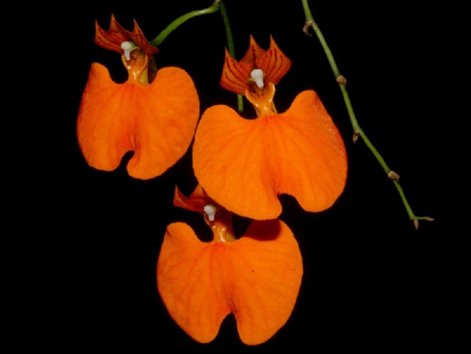 Botanical Varieties (if any):Synonyms: Awards:Other awards and when given: Outstanding clones of species and reason they are considered outstanding:F-1 Hybrids:Total Progeny:Outstanding progeny and reason they are considered outstanding:This cross between Rhynchostele bictoniensis and Comprettia speciosa has won 13 awards including 1 AM, 5 HCC and 2 JC’s. Its great color and venation patterning was commended.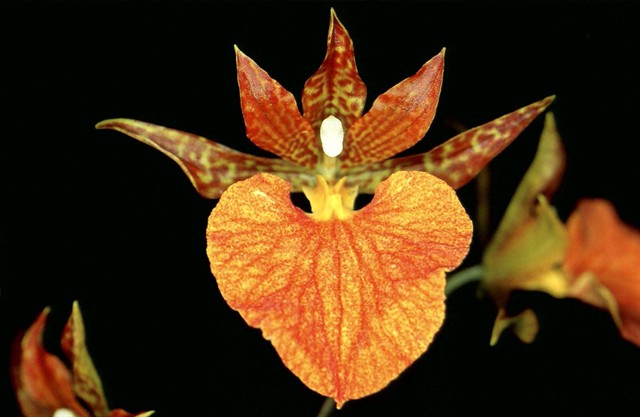 Rhynchorettia Mandarine ‘Orange Jewell’ HCC/NZOSThis hybris is 75%  C. speciosa with a quarter Rhynchostele uro-skinneri. It gets its great color from speciosa and form and form more from uro-skinneri. 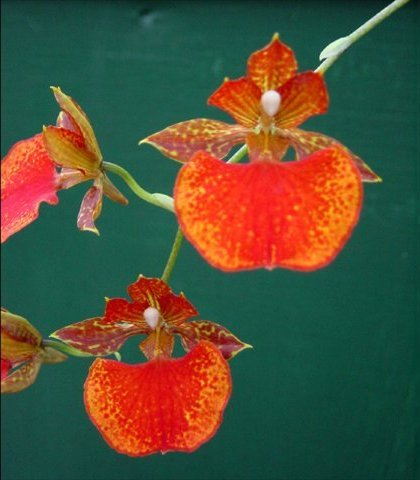 Rhynchorettia Ronald Ciesinski ‘Once and Again’ AM/AOSDesirable characteristics which can be passed to progeny:The color is the most obvious trait to be passed on.Undesirable characteristics which can be passed to progeny:None of the hybrids have many offspring so infertility problems may be assumed.Other information:OriginHCCAMFCCCCACCMACCTotal    4     2    0    1    11    3Years1977-20111982-199019581960-20111993-1999Before 19401940-491950-591960-691970-791980-891990-99After 19998414912Before 19401940-491950-591960-691970-791980-891990-99After 199988161213